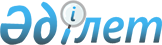 О внесении изменения в постановление Правительства Республики Казахстан от 18 февраля 2009 года № 184Постановление Правительства Республики Казахстан от 17 июля 2009 года № 1091      Правительство Республики Казахстан ПОСТАНОВЛЯЕТ : 



      1. Внести в постановление Правительства Республики Казахстан от 18 февраля 2009 года № 184 "О Плане законопроектных работ Правительства Республики Казахстан на 2009 год" следующее изменение: 



      в Плане законопроектных работ Правительства Республики Казахстан на 2009 год, утвержденном указанным постановлением: 



      строку, порядковый номер 22, исключить. 



      2. Настоящее постановление вводится в действие со дня подписания.        Премьер-Министр 

      Республики Казахстан                       К. Масимов 
					© 2012. РГП на ПХВ «Институт законодательства и правовой информации Республики Казахстан» Министерства юстиции Республики Казахстан
				